Kreissportfischerverband-Jugendwart				           		     Kiel, den 01.01.2016Dennis NeumannAchterwehrer Str. 14 b24113 Kiel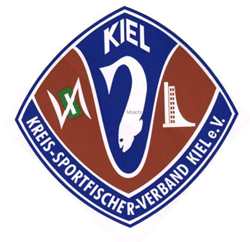 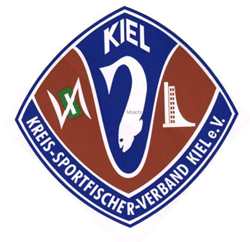 An die Eltern / Erziehungsberechtigten / Betreuerder Jugendlichen Mitglieder des KSFV-KielEinverständniserklärung KSFV-Jugend Veranstaltungen(zutreffendes bitte ankreuzen)Vorname, Name des Kindes: ________________________________________________________________________________________Adresse:  ______________________________________________________________________________________________________________Telefon/Handynummer:  ____________________________________________________________________________________________Geburtsdatum:______________________________________________Hiermit erlaube/n ich/wir oben angegebener Person an den Angeboten und Angeltouren der Kreissportfischerverbandsjugend Kiel teilzunehmen.Das Kind hat folgende Allergien und / oder chronische Krankheiten:__________________________________________________________________________________________________________________________Das Kind muss folgende Medikamente einnehmen:__________________________________________________________________________________________________________________________Das Kind ist   	Schwimmer   (  )		Nichtschwimmer    (  )Die Teilnehmerinnen und Teilnehmer werden sich in Kleingruppen am Veranstaltungsort (Strand, See, Kutter) frei bewegen. Für die durch Teilnehmerinnen und Teilnehmer verursachten Schäden haftet der gesetzliche Vertreter.Etwaige Fotos, die bei den Veranstaltungen von ihrem Kind gemacht werden, darf der Kreissportfischer-verband Kiel zur Öffentlichkeitsarbeit uneingeschränkt weiterverwenden.			(  )   Ja		(  )   Nein__________________________________________________________________________________________Ort, Datum Unterschrift des Erziehungsberechtigten / Gesetzlichen VertretersAchtung:Bitte geben Sie ihrem Kind der Witterung angemessene Kleidung (ggf. auch Wechselkleidung) und ausreichend Verpflegung (Essen und Getränke) für die Veranstaltungen mit. Im Notfall können Sie den Jugendwart während den Veranstaltungen unter folgender Telefonnummer erreichen: 0151 - 61024286